PODANIE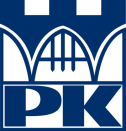 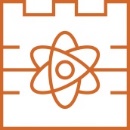 O DOPUSZCZENIE DO EGZAMINU DYPLOMOWEGO NA WYDZIALE INŻYNIERII MATERIAŁOWEJ I FIZYKI POLITECHNIKI KRAKOWSKIEJKierunek studiów: 	Specjalność: 	Studia stacjonarne / niestacjonarne*,  numer albumu:	Imiona i nazwisko studenta: 	Temat pracy dyplomowej (w j. polskim): 	Temat pracy dyplomowej (w j. angielskim): 	Oświadczam, że przedłożona przeze mnie w Dziekanacie praca dyplomowa inżynierska/magisterska jest jednobrzmiąca z plikiem pracy dodanym przeze mnie do Akademickiego Systemu Archiwizacji Prac na PK oraz zapoznałem się z Regulaminem antyplagiatowym oraz procedurą weryfikacji i archiwizacji prac dyplomowych w systemie ASAP na PKProszę o dopuszczenie do egzaminu dyplomowego.Proszę o wydanie odpisu dyplomu w języku** angielskim / francuskim / niemieckim / rosyjskim / hiszpańskim (koszt 40 PLN):   tak / nie*     oraz odpisu suplementu do dyplomu w tłumaczeniu na język angielski:   tak / nie*     Kraków, dnia 				podpis studentaPotwierdzam, że praca dyplomowa w wersji elektronicznej zgodna jest z wersja drukowaną.Ocena pracy dyplomowej (uzgodniona przez promotora i recenzenta):	.	promotor (imię i nazwisko oraz podpis) 	recenzent (imię nazwisko  oraz podpis)Oświadczamy, iż student wywiązał się ze wszystkich podjętych zobowiązań wobec:Biblioteka Politechniki Krakowskiej		Instytut dyplomujący		DECYZJA DZIEKANAZgodnie z regulaminem studiów, w/w student został dopuszczony / niedopuszczony* do egzaminu dyplomowego.Kraków, dnia 				pieczęć i podpis dziekana